Участие в XIX дистанционной региональной экологической творческой олимпиаде «Фабрика проектов»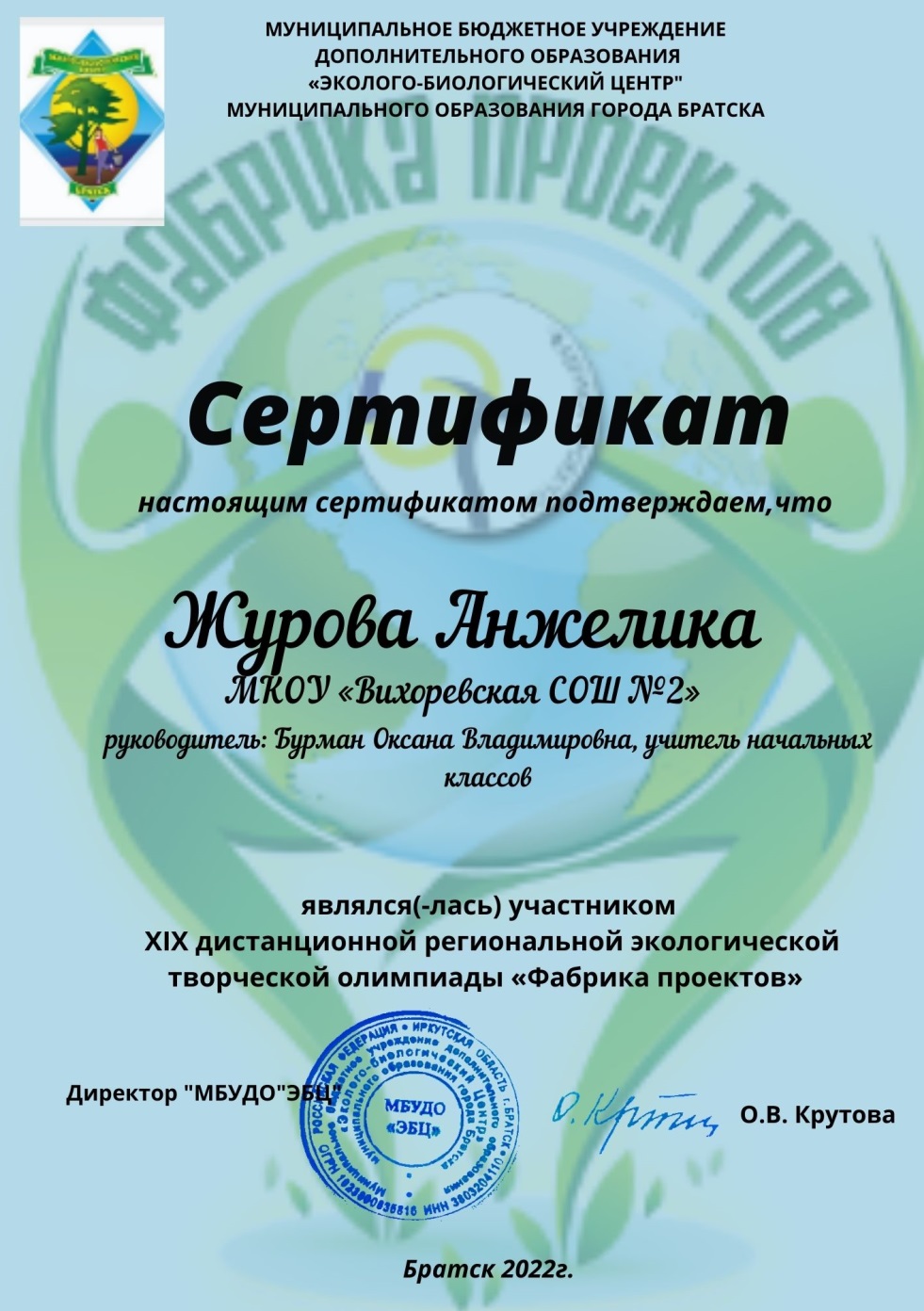 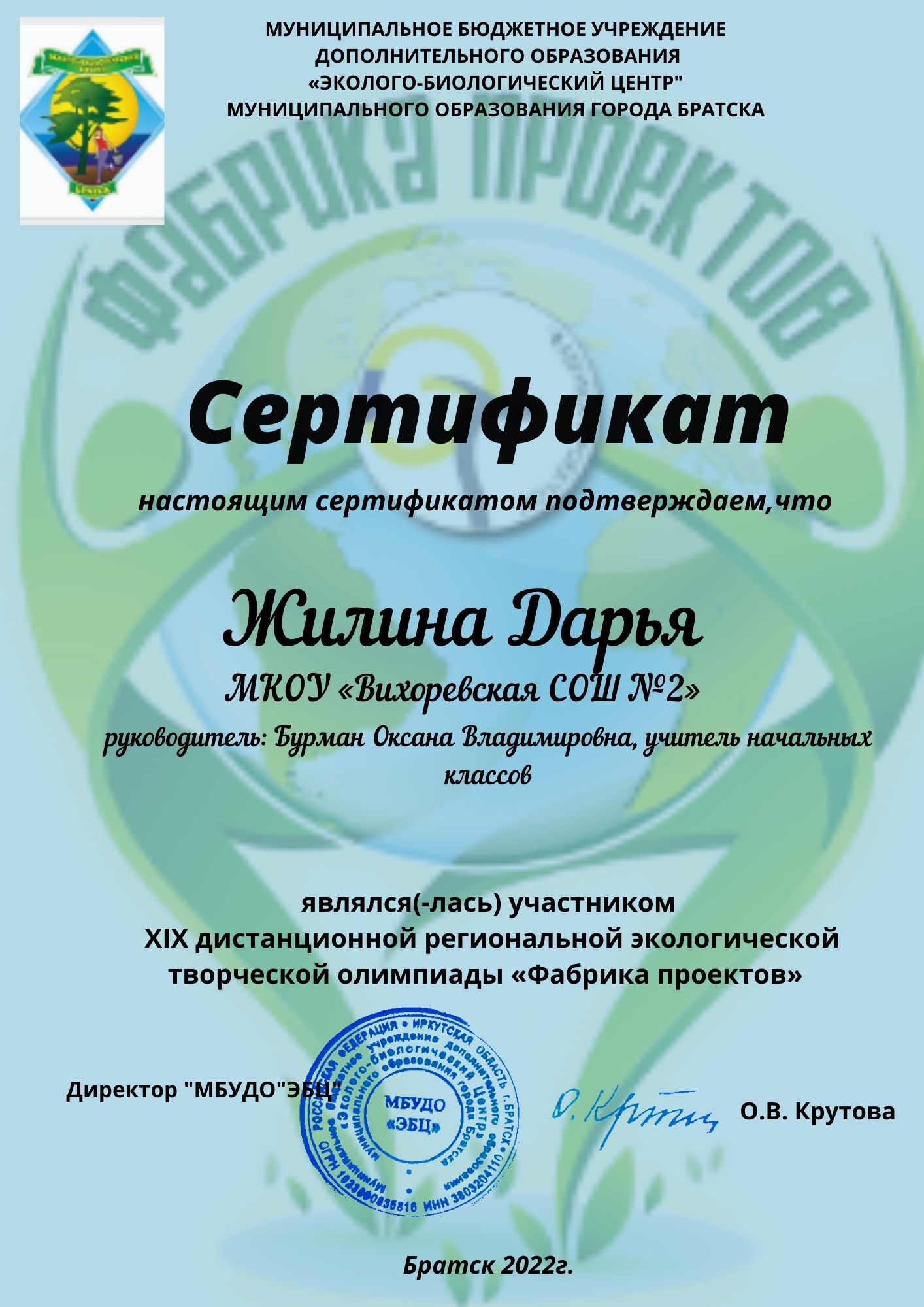 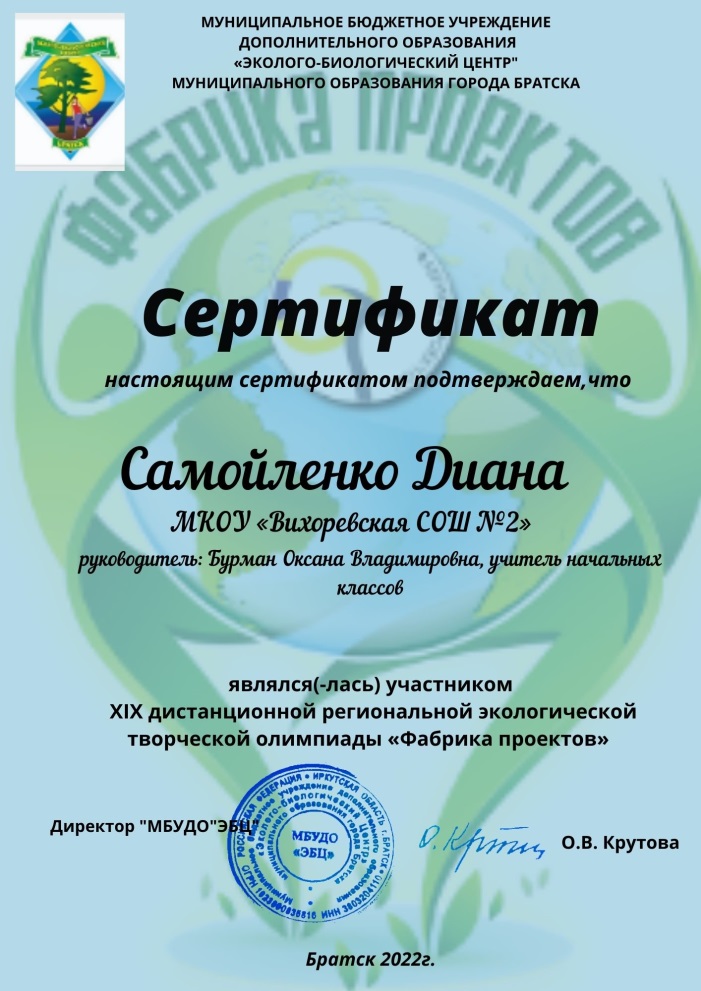 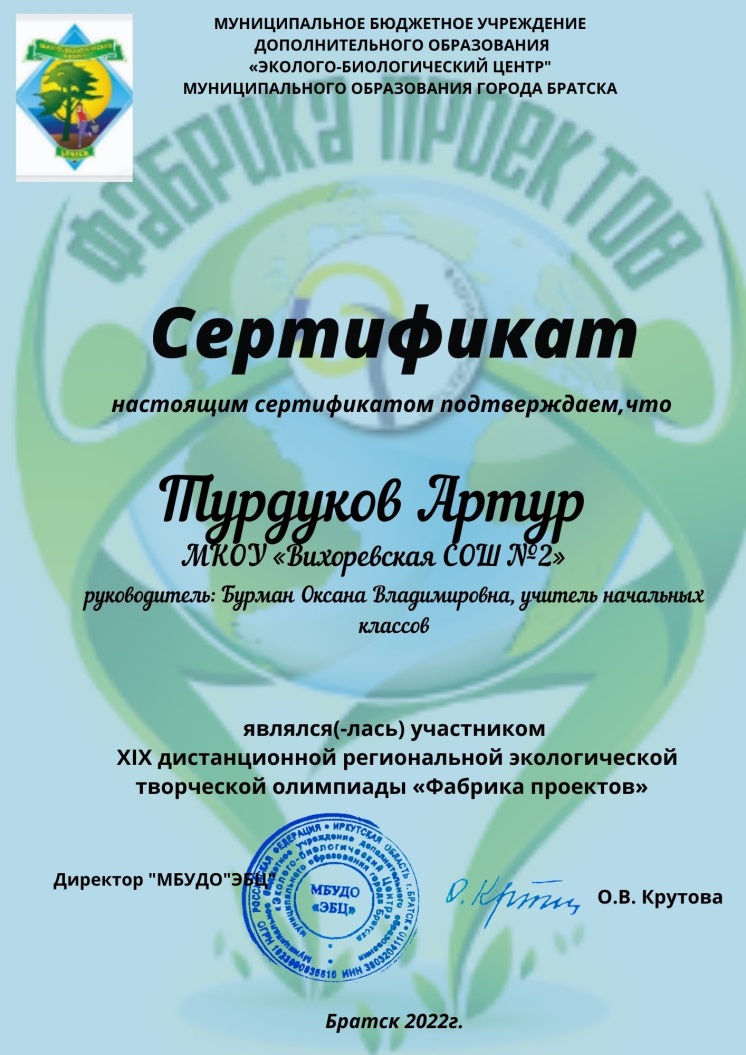 